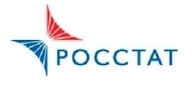 УПРАВЛЕНИЕ ФЕДЕРАЛЬНОЙ СЛУЖБЫ ГОСУДАРСТВЕННОЙ СТАТИСТИКИ ПО СЕВЕРО-КАВКАЗСКОМУ ФЕДЕРАЛЬНОМУ ОКРУГУПРЕСС-РЕЛИЗ          № 106  от  13.11.2020О СРОКАХ И СПОСОБАХ ПРОВЕДЕНИЯ  ВСЕРОССИЙСКОЙ ПЕРЕПИСИ НАСЕЛЕНИЯ В СТАВРОПОЛЬСКОМ КРАЕ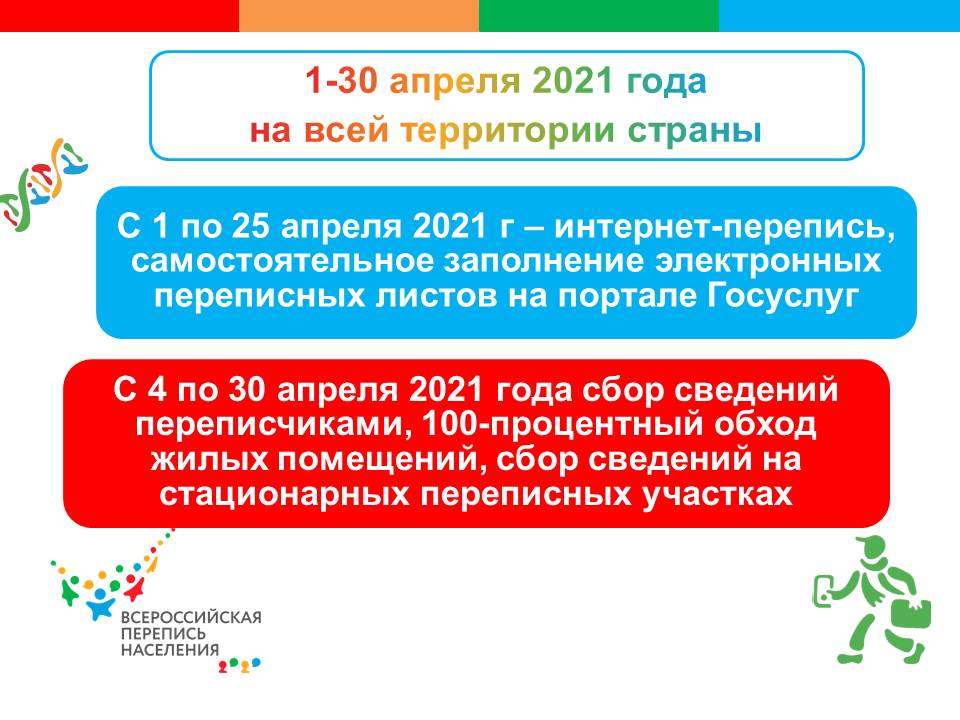 При проведении переписи за единицу наблюдения принимается домохозяйство.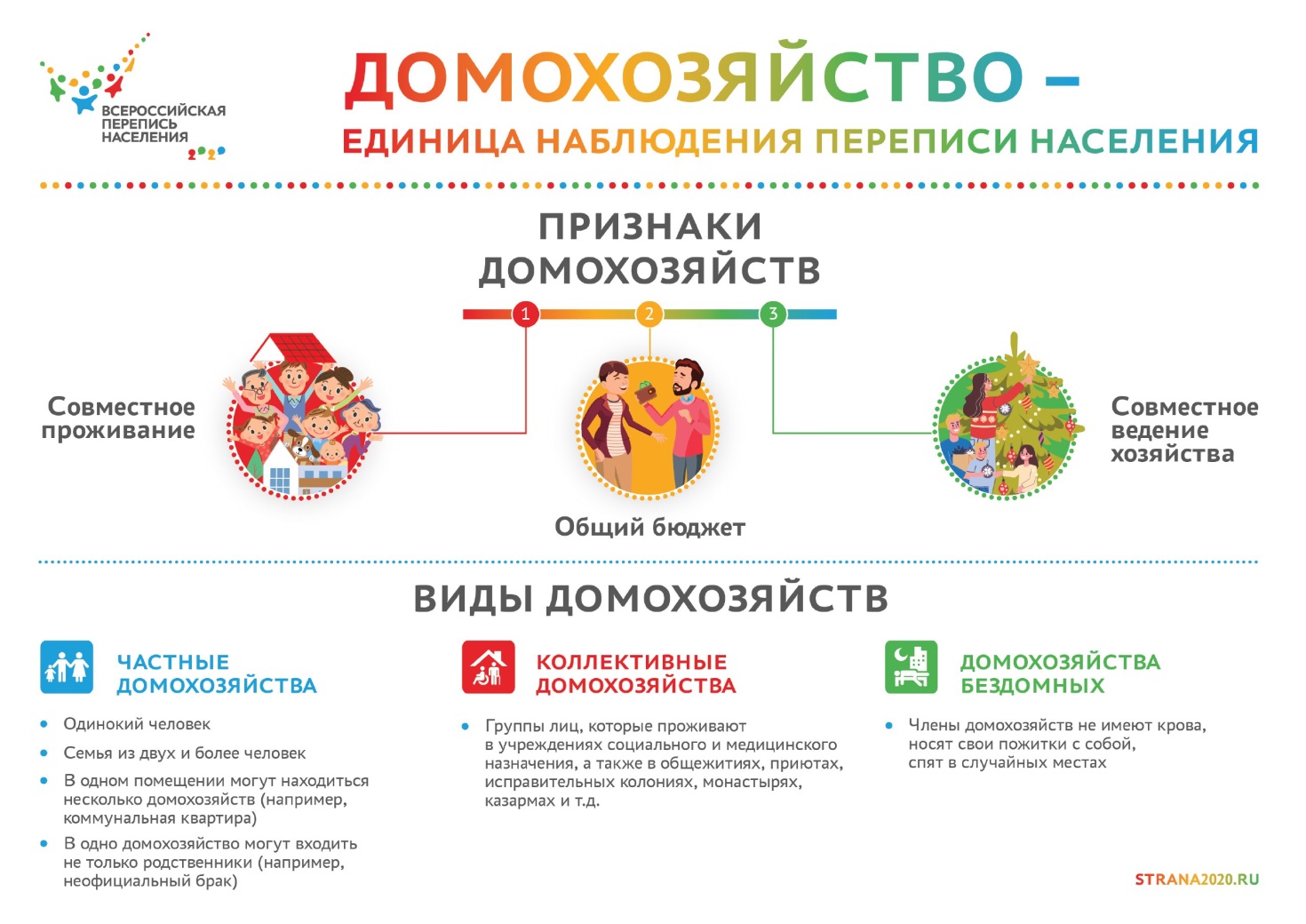 Как пройти перепись?В ходе подготовки к проведению переписи предусмотрено использование трех способов сбора сведений о населении:опрос переписчиками населения и заполнение электронных вопросников на планшетных компьютерах; предоставление сведений о себе на стационарных участках для тех, кто не хочет впускать в свое жилище переписчика; самостоятельное заполнение респондентами электронных вопросников в сети Интернет. Третий вариант будет главным нововведением предстоящей цифровой  переписи, а в период пандемии приобретает особую актуальность.  Площадкой для проведения  цифровой переписи станет Единый портал государственных услуг. Любой человек сможет самостоятельно пройти интернет-перепись на этом портале. При этом электронную анкету можно заполнить не только на себя, но и на членов своего домохозяйства. Такой формат переписи с помощью электронного сервиса имеет очевидные преимущества. Ведь пройти интернет-перепись можно в любое удобное для человека время и в любом месте, используя, например, смартфон.  При заполнении электронной анкеты можно прерваться, в случае необходимости,  и продолжить отвечать на вопросы позже. При использовании информации ссылка на Северо-Кавказстат обязательна